Varde og Omegns FolkedanserforeningVelkommen til sæson 2022 – 2023 i Tinghøj forsamlingshus.Sæsonstart 	Tirsdag d. 20.	september 	kl. 19.30	Tirsdag d. 27.	september	kl. 19.30	Tirsdag d. 4. 	oktober	kl. 19.30	Tirsdag d. 11. 	oktober	kl. 19.30Temaaften	Tirsdag d. 18. 	oktober	kl. 19.30	Tirsdag d. 25. 	oktober 	kl. 19.30	Tirsdag d. 1.	november	kl. 19.30	Tirsdag d. 8. 	november	kl. 19.30	Tirsdag d. 15. 	november	kl. 19.30	Tirsdag d. 22. 	november	kl. 19.30	Tirsdag d. 29.	november	kl. 19.30	Tirsdag d. 6. 	december	kl. 19.30Juleafslutning	Tirsdag d. 13. 	december	kl. 18.30 #Nytårskur	Tirsdag d. 3.	januar	kl. 19.30	Tirsdag d. 10. 	januar	kl. 19.30	Tirsdag d. 17.	januar	kl. 19.30	Tirsdag d. 24. 	januar	kl. 19.30	Tirsdag d. 31. 	januar	kl. 19.30	Tirsdag d. 7.	februar	kl. 19.30	Tirsdag d. 21. 	februar	kl. 19.30	Tirsdag d. 28. 	februar	kl. 19.30Generalforsamling	Tirsdag d. 7. 	marts	kl. 19.30  	Tirsdag d. 14. 	marts	kl. 19.30	Tirsdag d. 21. 	marts	kl. 19.30	Tirsdag d. 28. 	marts	kl. 19.30Temaaften	Tirsdag d. 4. 	april	kl. 19.30	Tirsdag d. 11.	april	kl. 19.30Sæsonafslutning	Tirsdag d. 18.	april	kl. 18.30 ## vi starter 18.30 med spisning (medbring service og kaffe) 7. marts: Foreningen er vært med lidt til kaffen og en øl/vand. Medbring kaffekurvFællesarrangementer 2022 – 2023Fælleslegestue i Helle Hallen	22. oktoberJulelegestue på Eventyrgården	29. decemberRibe Spillemandslag og ”stegt flæsk”	14. februarSommerudflugt		Maj/juniDer kommer særskilt invitation til alle fællesarrangementer.Temaaftener og aftener med gæsteinstruktør, er aftener, hvor I kan se frem til at blive overrasket. 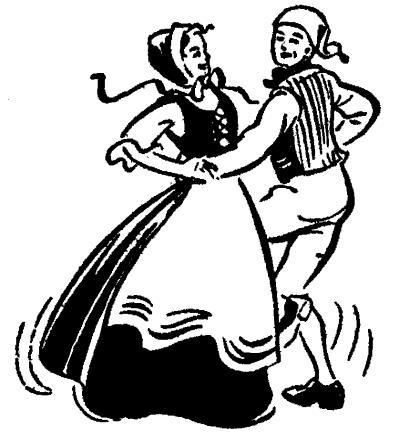 Der kan komme rettelser og tilføjelser. Se også www.dansvarde.dkDu kan også finde din forening på facebook – gå ind og giv os et ”Like” 